ПРОЕКТ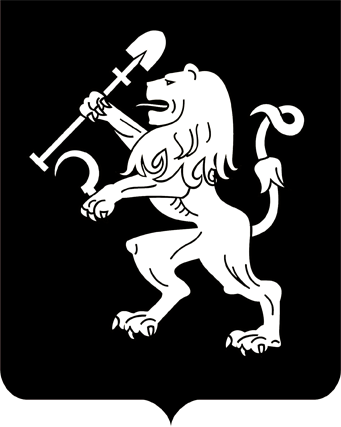 АДМИНИСТРАЦИЯ ГОРОДА КРАСНОЯРСКАПОСТАНОВЛЕНИЕОб установлении публичного сервитута на частьземельного участка с кадастровым номером24:50:0000000:19, расположенного в Свердловском районеВ соответствии со ст. 23 Земельного кодекса Российской Федерации, ст. 16, 33 Федерального закона от 06.10.2003 № 131-ФЗ «Об общих принципах организации местного самоуправления в Российской Федерации», Положением об организации и проведении публичных слушаний в городе Красноярске, утвержденным решением Красноярского городского Совета депутатов от 25.02.2009 № 5-72, постановлениями администрации города от 28.07.2015 № 490 «Об утверждении Регламента взаимодействия органов администрации города при подготовке решений об установлении и прекращении публичных сервитутов на территории города Красноярска», от 13.02.2017 № 76 «О назначении общественных слушаний по проекту постановления администрации города об установлении публичного сервитута на часть земельного с кадастровым номером 24:50:0000000:19, расположенного в Свердловском районе, с учетом заключения о результатах публичных слушаний от ___________, руководствуясь ст. 41, 58, 59 Устава города Красноярска,ПОСТАНОВЛЯЮ:1. Установить публичный сервитут в целях ремонта муниципального объекта инженерного обеспечения – 1-й пусковой комплекс (напорно-самотечный коллектор) от точки врезки в существующий около КНС-4 по ул. Семафорная, 86 до камеры подключения по ул. Семафорная в отношении части земельного участка площадью 7730 кв. м., входящего в границы земельного участка площадью 1466627 кв. м. с кадастровым номером 24:50:0000000:19, расположенного по адресу: г. Красноярск, Свердловский район, категория земель: земли населенных пунктов, разрешенное использование: занимаемый полосой отвода железной дороги, находящегося в федеральной собственности, предоставленный на праве аренды ОАО «РЖД», в соответствии со схемой земельного участка, согласно приложению. 2. Публичный сервитут устанавливается в отношении части земельного участка безвозмездно на постоянный срок со дня государственной регистрации публичного сервитута.3. Заинтересованные лица вправе использовать часть земельного участка, указанную в пункте 1 настоящего постановления, в целях ремонта муниципального объекта инженерного обеспечения – сети водоснабжения на основании публичного сервитута.4. Департаменту муниципального имущества и земельных отношений администрации города обеспечить: выполнение необходимых для установления публичного сервитута кадастровых работ по установлению границ части земельного участка, указанного в пункте 1 настоящего постановления;государственную регистрацию публичного сервитута на часть земельного участка в Управлении Федеральной службы государственной регистрации, кадастра и картографии по Красноярскому краю.5. Управлению архитектуры администрации города: в течение пяти дней со дня принятия настоящего постановления направить копию постановления правообладателю земельного участка.6. Настоящее постановление опубликовать в газете «Городские новости» и разместить на официальном сайте администрации города                в течение трех дней со дня его принятия.7. Постановление вступает в силу со дня его официального опубликования.Глава города                                                                          Э.Ш. АкбулатовСХЕМА ЗЕМЕЛЬНОГО УЧАСТКА,в отношении части земельного участка на котором планируется установление публичного сервитута в целях ремонта муниципального объекта инженерного обеспечения – 1-й пусковой комплекс (напорно-самотечный коллектор) от точки врезки в существующий около КНС-4 по ул. Семафорная, 86 до камеры подключения по ул. Семафорная, расположенного по ул. Семафорная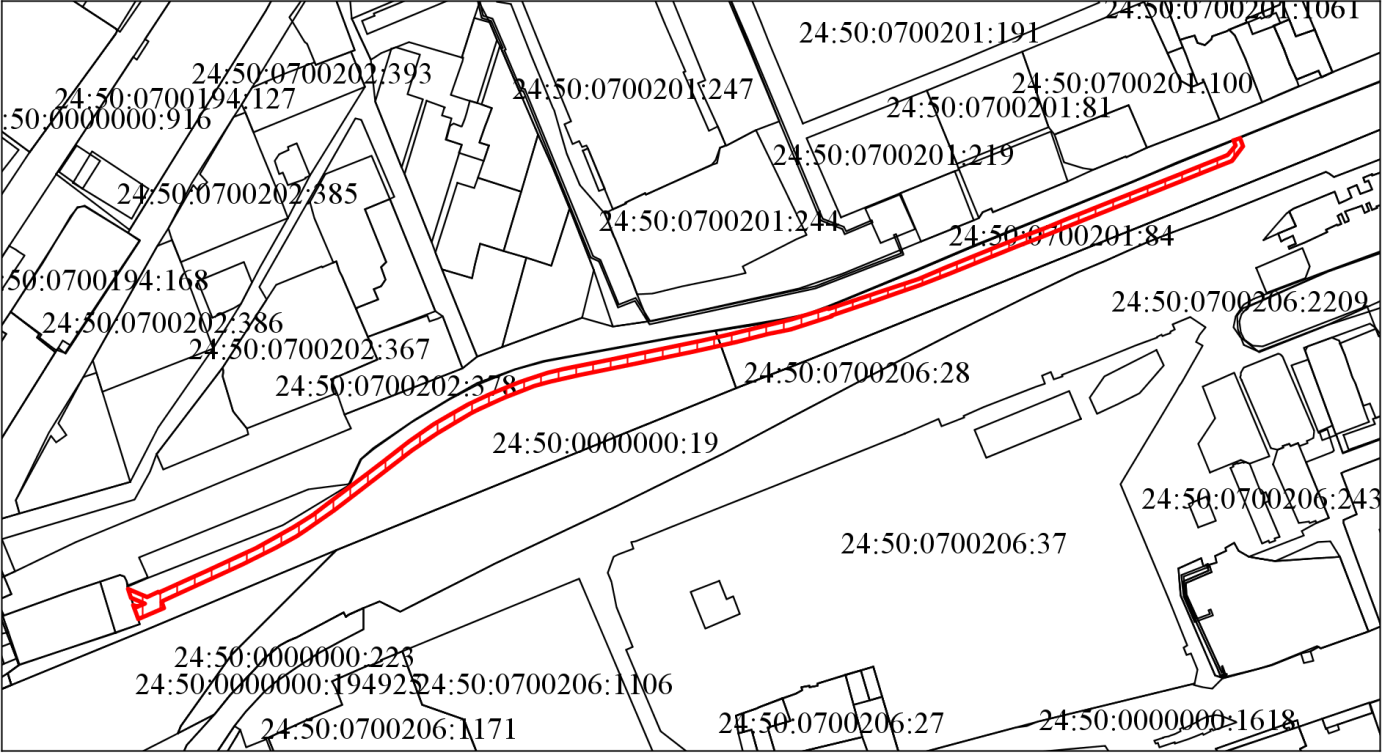 «___»__________№ __________Приложение к постановлению администрации городаот «___»__________2017 №__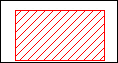 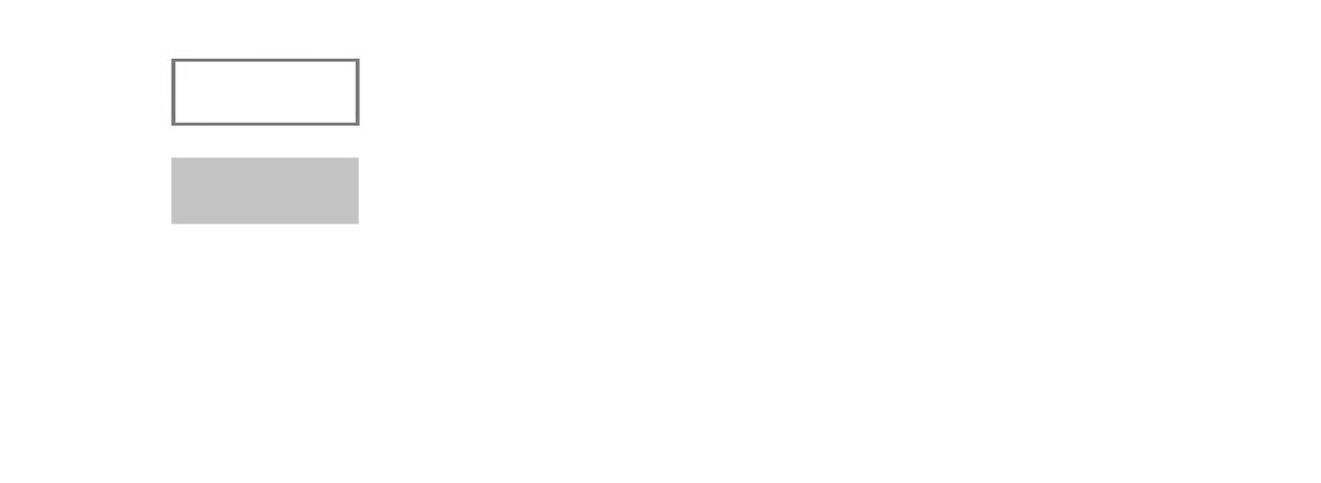 земельный участок, в отношении части которого планируется установление публичного сервитутазона действия публичного сервитута